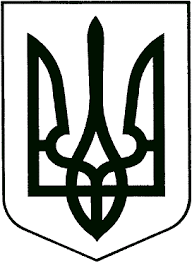 ВИКОНАВЧИЙ КОМІТЕТЗВЯГЕЛЬСЬКОЇ МІСЬКОЇ РАДИРІШЕННЯ 22.11.2023                                                                                                   № 977Про надання адресної  грошової допомоги громадянам в зв’язку з погіршенням матеріального стану     Керуючись підпунктом 4 пункту а статті 28, підпунктом 1 пункту а статті 34, частиною другою статті 64 Закону України  “Про місцеве самоврядування в Україні”, Положенням про надання адресних грошових допомог громадянам Звягельської міської територіальної громади, затвердженим рішенням міської ради від 25.11.2021  № 382 зі змінами, рішенням міської ради від 22.12.2022  № 715 “Про бюджет Новоград-Волинської міської територіальної громади на 2023 рік”, враховуючи протокол засідання комісії з питань надання соціальних допомог і виплат від 13.11.2023 № 12/2, виконавчий комітет міської радиВИРІШИВ:      1. Надати адресну грошову допомогу громадянам в зв’язку з погіршенням матеріального стану згідно списку, що додається.      2. Фінансовому управлінню міської ради (Ящук І.К.) здійснити фінансування управління соціального захисту населення міської ради (Хрущ Л.В.) в сумі           93 260 гривень та з урахуванням комісії банку і поштового збору в сумі                 504 гривні згідно з цим рішенням.3. Контроль за виконанням цього рішення покласти на заступника міського голови Гудзь І.Л.Міський голова                                                                      Микола БОРОВЕЦЬ              Додаток               до рішення виконавчого комітету              міської ради              від      №  Список осіб, яким надається адресна грошова допомога в зв'язку з погіршенням матеріального стануСписок осіб, яким надається адресна грошова допомога в зв'язку з погіршенням матеріального стануСписок осіб, яким надається адресна грошова допомога в зв'язку з погіршенням матеріального стануСписок осіб, яким надається адресна грошова допомога в зв'язку з погіршенням матеріального стануСписок осіб, яким надається адресна грошова допомога в зв'язку з погіршенням матеріального стануСписок осіб, яким надається адресна грошова допомога в зв'язку з погіршенням матеріального стануПрізвищеІмяПо-батьковіРНОКПП ОтримувачаСеріяномерАдресаСума1ВасінаНаталіяМихайлівна3000,002ВеличкоВіраМихайлівна4180,003ГлянцТетянаПавлівна3500,004ГаєвецьВолодимирАнатолійович500,005ГнебіденкоІванІванович500,006ДемянчукСвітланаГеннадіївна4180,007ДорошенкоОленаАвгустівна2000,008ЄгороваОксанаВасилівна4180,009ЄфімчукРаїсаФедорівна3000,0010ЖовтецькаГалинаМиколаївна2000,0011ЗдилюкГалинаБоніфатівна2000,0012ІванецьНаталіяОлександрівна4180,0013ІволгінаНінаПетрівна4180,0014КалінськаТамараГеоргіївна1000,0015КамінськаЛюбовВолодимирівна1000,0016КовальчукТетянаМиколаївна3500,0017КозакевичСвітланаВасилівна3500,0018КоляденкоТамараВолодимирівна3500,0019КузьмінськаТетянаАнатоліївна3500,0020КульбабаІринаЛеонідівна3000,0021ЛосєваГаннаАнтонівна500,0022МарковичОленаЄдуардівна4180,0023МойсієнкоГаннаАнатоліївна3500,0024ОлейникТетянаОлександрівна3500,0025ОнопрійчукЛарисаАндріївна3000,0026ПацюркоІннаВікторівна3500,0027РикуноваЄлизаветаОмелянівна500,0028СарганМиколаСергійович500,0029СвідерськаГалинаВолодимирівна3500,0030СидоренкоВалентинаМиколаївна4180,0031СорокаОлександрМиколайович500,0032СтасюкевичСвітланаЄвстафіївна3500,0033СтепураГалинаМиколаївна500,0034ЧолакГалинаВасилівна3500,0035ШевчукОленаМиколаївна2000,00                         ЗАГАЛЬНА  СУМА, ГРН                         ЗАГАЛЬНА  СУМА, ГРН                         ЗАГАЛЬНА  СУМА, ГРН                         ЗАГАЛЬНА  СУМА, ГРН                         ЗАГАЛЬНА  СУМА, ГРН                         ЗАГАЛЬНА  СУМА, ГРН                         ЗАГАЛЬНА  СУМА, ГРН                         ЗАГАЛЬНА  СУМА, ГРН93260,00СУМА КОМІСІЇ БАНКУ ТА ПОШТОВОГО ЗБОРУ, ГРНСУМА КОМІСІЇ БАНКУ ТА ПОШТОВОГО ЗБОРУ, ГРНСУМА КОМІСІЇ БАНКУ ТА ПОШТОВОГО ЗБОРУ, ГРНСУМА КОМІСІЇ БАНКУ ТА ПОШТОВОГО ЗБОРУ, ГРНСУМА КОМІСІЇ БАНКУ ТА ПОШТОВОГО ЗБОРУ, ГРНп'ятсот чотири гривніп'ятсот чотири гривніп'ятсот чотири гривніКеруючий справами виконавчого комітету міської радиКеруючий справами виконавчого комітету міської радиКеруючий справами виконавчого комітету міської радиКеруючий справами виконавчого комітету міської радиОлександр ДОЛЯ